This form must be completed and appended to each application which seeks to use animals in teaching activities.Title of projectApplicant detailsDescribe how the animals will be used in the teaching activities and what will be taught to the student.What is the maximum number of students to be supervised by a teacher?What are the maximum and minimum numbers of animals to be used by each student or student group? Please give specific details and justify these numbers if applicable.What is the maximum number of times each animal will be used? Please give clarification and justification of this use if applicable. Describe how attainment of educational objectives will be assessed.Teachers must ensure that students have the opportunity to discuss the ethical and social issues, and legal responsibilities, involved in the care and use of animals for scientific purposes, at a level appropriate to their learning ability and comprehension, and before the use of animals commences.Please document how and when these issues will be discussed with the students.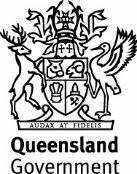 DAF Animal EthicsForm: AE 03(B)Appendix to Application to Use Animals for a Scientific Purpose (teaching activities)Appendix to Application to Use Animals for a Scientific Purpose (teaching activities)Name: Name: Name: Address:  Address:  Address:  Phone: : E-Mail: On each day or session: In each week:Yearly: